Publicado en Madrid el 06/02/2024 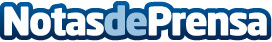 ABEX Excelencia Robótica lidera la implantación de la cirugía robótica mínimamente invasivaABEX Excelencia Robótica, parte del grupo ab médica y líder en el desarrollo y la implementación de programas de cirugía robótica en España y Portugal desde 2016, ha registrado avances notables en 2023 en este campo. Con más de 140 sistemas robóticos da Vinci instalados en el ecosistema hospitalario de la península y más de 100.000 pacientes intervenidos hasta la fecha, la compañía ha incrementado su facturación más de un 25%, marcando un crecimiento significativo respecto al año anteriorDatos de contacto:Elsa LantiguaEjecutiva de cuentas senior620986728Nota de prensa publicada en: https://www.notasdeprensa.es/abex-excelencia-robotica-lidera-la Categorias: Nacional Medicina Inteligencia Artificial y Robótica Otros Servicios Innovación Tecnológica Servicios médicos http://www.notasdeprensa.es